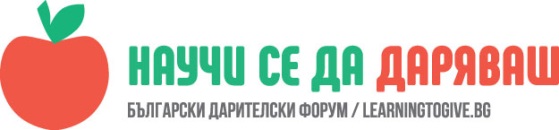 УРОК: Да помогнем на децата в нуждаНевяна Иванова, преподавател в 7.СУ „Свети Седмочисленици”, гр. СофияЧасът е проведен във II Б клас на 02.03.2018 г.„Нужда е да ни трябва нещо, без което не можем, а желанието е нещо, без което можеш да живееш.”  Александър Христов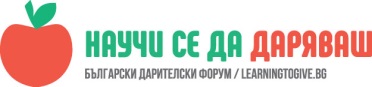 Целта на урока e децата да разберат какво е „нужда” и какво е „желание”, да направят разлика и да оценят двете понятия.По темата „Да помогнем на децата в нужда” на гости на II Б клас беше Ралица Дудекова (майка на Боян от класа). Когато предложих на Ралица да ни гостува, тя почти веднага се съгласи. Казвам „почти веднага”, защото тя имаше малко притеснение относно темата как да я представи, а и искаше мнението на детето си, Боян. Притесняваше се дали той ще одобри майка му да говори пред съучениците му. Но той с радост я е подкрепил и срещата ни се състоя успешно.	Децата познаваха Ралица вече почти от 2 години и изобщо не се притесняваха от присъствието й. Преди да започни същинският час, гостът ни си поговори с децата на различни теми.	Предимство на Ралица пред предишните ни гости беше, че тя знаеше имената на децата и по този начин по-лесно комуникираше в часа.	Преди да започне часът Боян написа на дъската темата на урока „Нужда  и желание” и урокът започна именно така.	Ралица попита децата: „Какво е нужда и желание?”	„Нужда е да ни трябва нещо, без което не можем, а желанието е нещо, без което можеш да живееш.” – Александър Христов	„Нужна ни е храна, вода, дрехи, защото без тях не можем.” – Стоян	Децата от материалните неща минаха на емоционалните нужди.	„Без семейството е трудно да живееш.” – Жанет„Нужна ни е обич, за да живеем.” – Вяра	Ралица забеляза, че децата се вълнуват от емоционалната нужда и отдели време да си поговорят за необходимостта от родителите, от семейството, от приятелите, с които един човек живее добре.	„Нужно е да има мир, за да се живее добре.” – тези думи на Теа подействаха на целия клас. Тук Ралица насочи темата с нуждата към темата с бежанците и от какво имат нужда те. Учениците бяха подробно запознати с темата бежанци и искаха и имаха какво да разкажат на днешния ни гост. 	Ралица разказа на класа, че когато някой от нас срещне бежанец, трябва да му помогне да си осигури, подслон, храна, вода. 	„Трябва да имат легло, на което да спят.” – Жанет	„Да, трябва легло, защото не е удобно да се спи на стол.” - БоянИма организации, към които всеки човек може да се обърне и тези организации помагат на бежанците да се адаптират в нашата страна. „Трябва им преводач, за да се разбират с българите.” – Жанет„Бежанците имат нужда от медицинска помощ.” – Боян„Да, има организации, които осигуряват медицинска помощ.” – РалицаРалица обърна внимание на децата, като засегна и темата за бежанците, които имат малки деца, бебета и че и те се нуждаят от медицински прегледи.„Някои бебета се разболяват от различни болести.” – СтоянРалица видя, че децата доста се развълнуваха и умилиха от темата за малките деца и бебета и ги попита: „Освен от медицинска помощ, дрехи, храна, вода, от какво друго имат нужда децата на бежанците?”Отговорите на децата бяха толкова непринудени и искрени, че директно отговаряха без да се замислят.„Имат нужда от гостоприемство.” – Лилия„Имат нужда от играчки.” – Лаура„Имат нужда от игри, да си играят с другите деца.” – БоянДецата разказаха колко са важни играчките и какво правят те със старите си играчки, със старите си дрехи.Но Ралица обясни на децата, че за да си играят едни с други (българчета и чужденци), е необходимо чуждестранните деца да научат български език. „Как можем да ги научим на български език?” – Ралица„Като им казваме по малко думи на български език и така децата ще го научат.” – Боян„Като им показваме с ръце и им посочваме неща.” – ЗахариРалица разказа, че може да идват хора, които знаят чуждия език, да отделят от времето си и да им помагат да научат нашия роден език. Много е важно децата на бежанцитте да знаят български  език, за да могат да ходят на училище.Жанет разказа на Ралица за Маргарет – американка, която учи в България и идва веднъж в седмицата в техния клас за по 1 час. Маргарет знае много малко български език, а децата в класа знаят много малко английски език. Под формата на игри, песни тя им помага да научават английски език и децата от своя страна й помагат да научава още повече българския език.Гостът ни разказа на децата, че освен нуждаещи се хора, има и нуждаещи се животни – например, има приют за бездомни животни. Децата говориха за нуждите на бездомните животни – как бихме могли да им помогнем. Разказаха и за своите домашни кучета.Теа разказа за своята „костенурка и как баба й и дядо й, докато са карали колата, са я видяли на пътя и така са я спасили. До днес те си я отглеждат в Пловдив, в къщата на двора”.Тук Ралица допълни, че всички костенурки в България са защитени и че костенурките трябва да живеят навън, на двора, а не вътре в къщата.Вяра разказа как са намерили „малко кученце и са го дали на кучкарник”.Накрая Ралица помоли децата, от всичко казано дотук, да обобщат какво е необходимо, за да помагаме на някого. „Не е задължително да имаме много – важното е да отделим малко от своето време” – Ралица ... „И да имаме доброта.” – ЗахариДокато течеше урокът, Ани беше написала на един лист въпроси и отговори към госта ни. Беше нарисувала Ралица. Какви са въпросите, какви са отговорите и как изглежда Ралица в очите на едно дете, можете да видите в галерията.Когато изпращах Ралица, тя ми сподели, че „с децата се работи много лесно и напразно е имала притеснения към днешния урок”.Важно е от малки децата да правят разлика между това от какво имат наистина нужда в ежедневието си, и от това какво искат, какво желаят. Само така ще се научат да ценят важното и истинското в живота.„Нужна ни е обич, за да живеем.” Вяра